			                Проект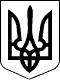 УКРАЇНАЧЕЧЕЛЬНИЦЬКА РАЙОННА РАДАВІННИЦЬКОЇ ОБЛАСТІРІШЕННЯ  __ листопада 2017 року                                                        16 сесія 7 скликанняПро районну Програму збереження архівних фондів на 2018-2020 роки	Відповідно до пункту 16 частини 1 статті 43 Закону України «Про місцеве самоврядування в Україні», статті 29 Закону України «Про внесення змін до Закону  України «Про Національний архівний фонд і архівні установи», з метою збереження документів, нагромаджених у процесі документування службових, трудових або інших правовідносин юридичних і фізичних осіб та інших архівних документів, що не належать до Національного архівного фонду,  враховуючи висновок постійної комісії районної ради з питань бюджету та комунальної власності, районна рада ВИРІШИЛА:		1. Затвердити районну Програму збереження  архівних фондів на       2018-2020 роки  (далі -  Програма) (додається).	2. Фінансування  Програми здійснювати за кошти місцевих бюджетів та кошти, отримані за платні послуги.3. Контроль за виконанням цього рішення  покласти на постійну комісію районної ради з питань бюджету та комунальної власності (Савчук В.В.).Голова районної ради		   		                                 С.В. П’яніщукМазуренко Н.І.Савчук В.В.Катрага Л.П.Кривіцька І.О.Лисенко Г.М.Крук Н.А.